БИБЛИОТЕКА АСТРАХАНСКОГО ФИЛИАЛА ФГБОУ ВО «СГЮА»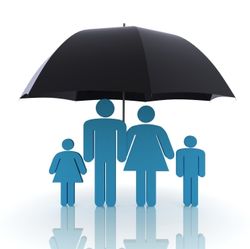 БИБЛИОГРАФИЧЕСКИЙ СПИСОКдоговор страхованияСоставитель:                                                                                 библиограф 1 категорииЛогунова И. В.,библиотекарь 1 категории       Веляева М. И.Под редакцией:зав. отд. библиотеки                          Акишкиной Т. Н.АСТРАХАНЬ – 2016Договор страхования : библиографический список / сост. И. В. Логунова, М. И. Веляева; под ред. зав. отделом библиотеки Т. Н. Акишкиной. – Астрахань : Астраханский филиал ФГБОУ ВО «СГЮА», 2016. – 16 с.В список вошли нормативно-правовые акты, статьи, и учебная литература по теме. Список подготовлен для преподавателей и студентов. Список составлен на основе имеющихся в фонде библиотеки изданиях, с привлечением электронных ресурсов СПС «КонсультантПлюс», «Гарант» и ЭБС «Университетская библиотека онлайн».СОДЕРЖАНИЕПредисловие В настоящее время, страхование принадлежит к числу наиболее быстро развивающихся отраслей предпринимательской деятельности. В первую очередь это связано с тем, что появившийся в народном хозяйстве негосударственный сектор предъявляет спрос на различные виды страхования. Не имея финансовых гарантий со стороны государства, собственники хотят застраховать себя от возможных рисков. В связи с изменением социально -экономической и политической ситуации в стране, когда страхование стало коммерческим и заняло свою нишу в рыночной экономике, полноценное оказание страховых услуг без решения теоретических проблем стало невозможным. В тоже время, массовый характер сделок, ставит страховщиков перед необходимостью решения ряда практических задач.Значимость института страхования обусловлена, прежде всего, тем, что в последние годы возобновилось использование коммерческого страхования - этого чисто рыночного механизма защиты разнообразных интересов частных лиц от последствий различных случайностей или опасностей. В советский период этот механизм не использовался, так как существовала государственная монополия на страхование, но теперь он все шире распространяется. В последнее время им стали охватываться и, так называемые, массовые риски, например, обязательное страхование гражданской ответственности владельцев транспортных средств.За этот период четыре раза радикально менялось законодательство, регулирующее договорное страхование. Закон РФ «О страховании» был принят в 1992 г. и включал в себя главу II «Договор страхования», а также другие нормы, затрагивающие заключение и исполнение договоров. В 1996 г. вступила в силу часть вторая ГК РФ и ее глава 48 «Договор страхования». В 1997 г. была принята новая редакция Закона «О страховании», в которой он был переименован в ЗоСД, и глава II была из него исключена, но другие нормы, регулирующие договорное страхование сохранились. С распространением коммерческого страхования резко увеличилось число споров, связанных с заключением и исполнением договоров страхования и начала вырабатываться судебная практика, которая до сих пор во многом остается неустойчивой и противоречивой. Встречаются решения, прямо противоречащие закону.Следует отметить, что отставание уровня развития научного осмысления страховой деятельности от уровня развития реального страхового рынка, недостаточная разработанность мер законодательного регулирования страховой деятельности послужили причиной возникновения ряда ошибок как в нормативных документах, так и в правоприменительной практике. Недостаточный уровень развития национальной теории страхования в условиях рыночной экономики с ее российской спецификой на современном этапе развития обусловили путь заимствования терминологии, принятой в странах с развитой рыночной экономикой, без необходимого в этих случаях ее научного осмысления и адаптации. Отсутствие научного базиса находит отражение в отсутствии общепринятых в научной литературе определений основополагающих понятий.Таким образом, несомненную актуальность приобретает исследование договора страхования, как основного инструмента, определяющего взаимоотношения сторон по оказанию страховых услуг. Нормативно-правовые актыГражданский кодекс Российской Федерации (часть вторая) [Текст]: федеральный закон от 26.01.1996 N 14-ФЗ; в ред. от 23.05.2016 // Собрание законодательства РФ. – 1996. - N 5. - Ст. 410; 2016. - N 22. - Ст. 3094Налоговый кодекс Российской Федерации (часть вторая) [Текст]: федеральный закон от 05.08.2000 N 117-ФЗ; в ред. от 03.07.2016 // Собрание законодательства РФ. – 2000. - N 32. - Ст. 3340; 2016. - N 27 (Часть I). - Ст. 4175.Кодекс Российской Федерации об административных правонарушениях [Текст]: федеральный закон от 30.12.2001 N 195-ФЗ; в ред. от 06.07.2016) // Собрание законодательства РФ. – 2002. - N 1 (ч. 1). - Ст. 1; 2016. - N 27 (Часть I). - Ст. 4205,Об обязательном страховании гражданской ответственности владельцев транспортных средств [Текст]: федеральный закон от 25.04.2002 N 40-ФЗ; в ред. от 23.06.2016 // Собрание законодательства РФ. – 2002. - N 18. - Ст. 1720; 2016. - N 26 (Часть I). - Ст. 3883.Об обязательном страховании гражданской ответственности владельца опасного объекта за причинение вреда в результате аварии на опасном объекте [Текст]: федеральный закон 27.07.2010 N 225-ФЗ; в ред. от 23.05.2016 // Собрание законодательства РФ. – 2010. - N 31. - Ст. 4194; 2016. - N 11. - Ст. 1483.Об обязательном медицинском страховании в Российской Федерации [Текст]: федеральный закон от 29.11.2010 N 326-ФЗ; в ред. от 03.07.2016 // Собрание законодательства РФ. – 2010. - N 49. - Ст. 6422; 2016. - N 27 (Часть I). - Ст. 4219.О государственной поддержке в сфере сельскохозяйственного страхования и о внесении изменений в [Текст]: федеральный закон от 25.07.2011 N 260-ФЗ; в ред. от 23.05.2016 // Собрание законодательства РФ. – 2011. - N 31. - Ст. 4700; 2016. - N 22. - Ст. 3094.Постановление Пленума Верховного Суда РФ от 29.01.2015 N 2 "О применении судами законодательства об обязательном страховании гражданской ответственности владельцев транспортных средств"// Российская газета. – 2015. - N 21.НАУЧНЫЕ И УЧЕБНЫЕ ИЗДАНИЯАлиев, Б.Х. Страхование: учебник / Б.Х. Алиев, Ю.М. Махдиева. - М.: Юнити-Дана, 2015. - 415 с.Анисимов, А.П. Договор страхования// Гражданское право России. Особенная часть: учебник/ А.П. Анисимов, А.Я. Рыженков, С.А. Чаркин; под общ. ред. А.Я. Рыженкова. – М.: Юрайт, 2012. – Гл.10. – С. 224 - 253.Архипов, А.П. Андеррайтинг в страховании: Теоретический курс и практикум : учебное пособие / А.П.Архипов. - М. : Юнити-Дана, 2015. - 240 с.Ахвледиани, Ю.Т. Страхование внешнеэкономической деятельности: учебное пособие / Ю.Т.Ахвледиани. - М.: Юнити-Дана, 2012. - 256 с.Баринов, Н.А. Комментарий к Гражданскому кодексу Российской Федерации. Часть вторая от 26 января 1996 г. N 14-ФЗ (постатейный) / Н. А. Баринов, Е. А. Бевзюк, М. А. Беляев и др. // СПС КонсультантПлюс, 2014.Батрова, Т.А. Комментарий к Федеральному закону от 25 апреля 2002 г. N 40-ФЗ "Об обязательном страховании гражданской ответственности владельцев транспортных средств" (постатейный) / Т. А. Батрова, О. В. Корнеева, Н. В. Богатырева // СПС КонсультантПлюс, 2014.Батяев, А.А. Комментарий к Федеральному закону от 14 июня 2012 г. N 67-ФЗ "Об обязательном страховании гражданской ответственности перевозчика за причинение вреда жизни, здоровью, имуществу пассажиров и о порядке возмещения такого вреда, причиненного при перевозках пассажиров метрополитеном" (постатейный) / А. А. Батяев; под ред. Н. В. Ласкиной // СПС «ГАРАНТ», 2013.Белянинова, Ю. В. Комментарий к Федеральному закону от 21 ноября 2011 г. N 323-ФЗ "Об основах охраны здоровья граждан в Российской Федерации"/ Ю. В. Белянинова, Т. С. Гусева, Н. А. Захарова и др.//СПС «ГАРАНТ», 2016.Блау, С.Л. Страхование внешнеэкономической деятельности: учебное пособие для бакалавров / С.Л. Блау, Ю.А. Романова. - М.: Дашков и Ко, 2015. - 176 с.Воробьева, Л.В. Комментарий к Федеральному закону от 29 ноября 2010 г. N 326-ФЗ "Об обязательном медицинском страховании в Российской Федерации" (постатейный) / Л. В. Воробьева, Л. В. Савина, О. В. Шашкова; под ред. Л.В. Воробьевой // СПС КонсультантПлюс, 2014.Галин, Я.Л. Договор имущественного страхования / Я.Л. Галин. - М. : Лаборатория книги, 2010. - 103 с. Гражданское право: учебник: в 2 т. / О. Г. Алексеева, Е.Р. Аминов, М.В. Бандо и др.; под ред. Б.М. Гонгало. - М.: Статут, 2016. Т. 2. - 528 с.Договор страхования// Гражданское право: учебник/ под общ. ред. С.С. Алексеева. - 3-е изд., перераб. и доп. – М.: Проспект; Екатеринбург: Институт частного права, 2013. – Гл. 20. – С. 322 - 331.Договор страхования// Договорное право: учебное пособие/ Е.В.Богданова, Н.Д. Эриашвили. – М.:ЮНИТИ-ДАНА, 2009. – Гл.3. – С. 225 - 241. Договорное право: учебное пособие / Н.Д. Эриашвили, Е.В. Богданов, А.Ж. Саркисян и др.; под ред. Е.В. Богданов, Н.Д. Эриашвили. - М. : Юнити-Дана, 2015. - 383 с.Кодекс Российской Федерации об административных правонарушениях. Главы 11 - 18. Постатейный научно-практический комментарий / И.А. Аксенов, С.Н. Антонов, О.В. Гречкина и др.; под общ. ред. Б.В. Россинского. - М.: Библиотечка "Российской газеты", 2014. Вып. IX - X. - 880 с.Козлова, О.Н. Теория и история страхования: учебное пособие / О.Н. Козлова, М.В. Соколовский. - Кемерово: Кемеровский государственный университет, 2011. - 220 с.Курбатова, П.Г. Гражданско-правовая характеристика договора страхования / П.Г. Курбатова. - М.: Лаборатория книги, 2010. - 129 с.Лельчук, А.Л. Страхование жизни: учебное пособие / А.Л. Лельчук. - М.: Анкил, 2010. - 454 с.Лермонтов, Ю.М. Постатейный комментарий к главе 23 Налогового кодекса Российской Федерации "Налог на доходы физических лиц" / Ю. М. Лермонтов // СПС КонсультантПлюс, 2014.Малыгина, М.В. Страхование и риски в туризме : учебное пособие / М.В. Малыгина; Министерство спорта Российской Федерации, Сибирский государственный университет физической культуры и спорта. - Омск : Издательство СибГУФК, 2013. - 228 с.Маслова, Т.А. Медицинское страхование граждан: новшества, возможности выбора / Т. А. Маслова. - 2-е изд., перераб. и доп. - М.: Библиотечка "Российской газеты", 2014. Вып. 20. - 192 с.Петров, Д.А. Страховое право: учебное пособие / Д. А. Петров. – 2-е изд., доп. – СПб.: ИВЭСЭП, Знание, 2001. – 139 с.Слесарев, С.А. Комментарий к Федеральному закону от 25 апреля 2002 г. N 40-ФЗ "Об обязательном страховании гражданской ответственности владельцев транспортных средств" / С. А.  Слесарев, Т. А. Бирюкова, Е. А. Бевзюк и др.; под ред. С.Ю. Морозова // СПС «ГАРАНТ», 2013.Сокол, П.В. Комментарий к Федеральному закону от 14 июля 2012 г. N 67-ФЗ "Об обязательном страховании гражданской ответственности перевозчика за причинение вреда жизни, здоровью, имуществу пассажиров и о порядке возмещения такого вреда, причиненного при перевозках пассажиров метрополитеном" (постатейный) / П. В. Сокол. - М.: Деловой двор, 2014. - 168 с.Страхование: учебник / под ред. В.В. Шахов, Ю.Т. Ахвледиани. - 3-е изд., перераб. и доп. - М.: Юнити-Дана, 2015. - 510 с.Страхование: учебник / Ю.Т. Ахвледиани, Н.Д. Эриашвили, Н.Н. Никулина и др.; под ред. Ю.Т. Ахвледиани, В.В. Шахов. - 5-е изд., перераб. и доп. - М.: Юнити-Дана, 2015. - 519 с.Страхование// Гражданское право: учебник: в 3 т. Т.2 / под ред. А.П. Сергеева. – М.: РГ-Пресс, 2013. – Гл.43. – С. 655 - 695.Страховое право России: учебное пособие/ отв. ред. В.С. Белых. – 3-е изд., перераб. и доп. – М.: Норма, 2009. – 352с.Шепелин, Г.И. Страхование на водном транспорте : учебное пособие / Г.И. Шепелин; Министерство транспорта Российской Федерации, Московская государственная академия водного транспорта. - М.: Альтаир: МГАВТ, 2015. - 100 с.Шихов, А.К. Страховое право: учебное пособие / А. К.Шихов. – М.: Юстицинформ, 2003. – 304 с.ПЕРИОДИЧЕСКИЕ ИЗДАНИЯАрхипова, А.Г. Принципы европейского договорного страхового права // Вестник гражданского права. - 2014. - N 4. - С. 221 - 256.Ахвледиани, Ю.Т. Перспективы развития национальной системы страхования России// Закон. – 2008. - N 5. – С.35 - 47.Белых, В.С. Договор страхования: понятие, признаки, виды // Гражданское право. - 2015. - N 5. - С. 3 - 8.Гогин, А.А. Проблемы юридической ответственности в сфере страховых отношений// Юрист. – 2015. - N 2. – С.14-18.Голева, Е.В. Некоторые вопросы освобождения страховщика от ответственности при страховании имущества // Гражданское право. - 2015. - N 5. - С. 18 - 21.Голева, Е.В. Функциональная роль договора страхования ответственности директоров в праве России и Англии // Безопасность бизнеса. - 2015. - N 4. - С. 12 - 15.Гущин, П.Н., Сарнаков, И.В. Применение естественного износа транспортного средства по договору добровольного страхования автотранспортных средств: проблемы теории и судебной практики// Юрист. – 2013. - N 5. – С.17-22.Дедиков С.В. Договор страхования строительно-монтажных рисков: гражданско-правовые аспекты // Законы России: опыт, анализ, практика. - 2015. N 5. С. 3 - 8.Дедиков, С.В. Страхование профессиональных спортсменов: гражданско-правовые аспекты // Законы России: опыт, анализ, практика. - 2014. - N 9. - С. 29 - 36.Дедиков С.В. Существенные условия договора страхования // Судья. - 2015. - N 4. - С. 15 - 18.Дедиков, С. Договор страхования// Хозяйство и право. – 2011. - N 6. – С. 3 - 22.Дедиков, С. Застрахованное лицо в договоре страхования гражданской ответственности// Хозяйство и право. – 2006. - N 2. – С. 18 - 23.Дедиков, С. Одностороннее расторжение договора страхования// Хозяйство и право. – 2010. - N 7. – С.41-59.Дедиков, С. Правовая природа выплаты по договорам страхования деликтной ответственности// Хозяйство и право. – 2011. - N 4. – С.18-34.Дедиков, С. В. Страхование имущества: спорный подход Верховного Суда РФ // Законы России: опыт, анализ, практика. – 2013. – N 5.Долгов, С.Г. Проблемы заключения договора обязательного страхования гражданской ответственности владельцами транспортных средств // Гражданское право. - 2015. - N 5. - С. 27 - 30.Долгов, С.Г. Проблемы заключения договора обязательного страхования гражданской ответственности владельцами транспортных средств// Гражданское право. – 2015. - N 5. – С.27-30.Зайцев, Ф.А. К вопросу о компенсации расходов по договору страхования за счет средств целевого жилищного займа участникам накопительно-ипотечной системы жилищного обеспечения военнослужащих // Право в Вооруженных Силах. - 2013. - N 12. - С. 35 - 36.Ибадова, Л.Т. Взаимное страхование: история и современность// Государство и право. – 2007. - N 12. – С. 85 - 91.Игбаева, Г.Р. Общие и частные проблемы защиты прав страхователей и третьих лиц по договорам страхования // Власть Закона. - 2014. - N 4. - С. 95 - 100.Игнатьев К.М. Договор обязательного государственного страхования жизни и здоровья судей Российской Федерации // Юрист. - 2015. - N 8. - С. 19 - 24.Игнатьев, К.М. Понятие обязательного государственного страхования// Юрист. – 2015. - N 21. – С. 15 - 19.Каширин, И.О. Некоторые вопросы защиты слабой стороны в договорах страхования// Вестник Саратовской государственной юридической академии. – 2012. - №3(86). – С.149-154.Кирилловых, А.А. Договор обязательного страхования гражданской ответственности перевозчиков перед пассажирами// Юрист. – 2012. - N 20. – С. 10 - 17.Клоченко, Л.Н. Моделирование страхового покрытия в договорах страхования строительно-монтажных рисков // Законы России: опыт, анализ, практика. - 2015. - N 5. - С. 9 - 22.Козинов, А. Е. «Особенное» обязательство // Законы России: опыт, анализ, практика. – 2013. – N 7.Комаров, И.Б. Несвобода договора добровольного страхования // Административное право. - 2015. - N 2. - С. 27 - 30.Кондратенко З.К., Осеева Е.А. Пределы применения норм о защите слабой стороны и свободе договора в договоре страхования // Российский судья. - 2015. - N 3. - С. 10 - 14.Кратенко М. В.  Страхование как способ обеспечения обязательств заемщика по договору потребительского кредита: некоторые вопросы теории и практики //Законы России: опыт, анализ, практика. – 2015. -  N 9.Кузнецова, Л.В. Страховой интерес// Закон. – 2008. - N 5. – С. 48 - 62.Лейба, А. О навязывании заемщикам договоров страхования // Конкуренция и право. - 2015. - N 3. - С. 48 - 52.Лескова, Ю.Г. Договор страхования ответственности членов саморегулируемой организации как условие для осуществления ими предпринимательской (профессиональной) деятельности // Власть Закона. - 2014. - N 4. - С. 36 - 44.Лизина, Е. Судебные споры, связанные с оспариванием отказа страховой компании в выплате страхового возмещения по договорам страхования жилья // Жилищное право. - 2016. - N 1. - С. 95 - 111.Лузянин, Т. Ю. К вопросу о расторжении договора имущественного страхования//Вестник Омской юридической академии. - 2016. – N 2. - С. 28 - 34.Лялин, Д.Ю. Страхование имущества как способ защиты интересов клиентов банков, хранящих ценности в индивидуальном сейфе// Гражданское право. – 2015. - N 5. – С. 35 - 38. Мартьянова, Т. С. Правила страхования и договор страхования: взаимодействие сфер публичного и частно-правового регулирования // Законодательство. -  2013. - N 1.Митричев, И.А. Понятие имущественного страхования в гражданском праве// Гражданское право. – 2015. - N 5. – С. 9 - 13.Михайлова, А.С. К вопросу о законодательном закреплении договоров обязательного имущественного страхования как публичных договоров // Гражданское право. - 2016. - N 3. - С. 10 - 12.Михайлова, А.С. К вопросу об «освобождении», «отказе» в страховой выплате и недействительности договора страхования // Социальное и пенсионное право. - 2014. - N 3. - С. 29 - 34.Михайлова, А.С. К вопросу о применении категории «двойное страхование» при осуществлении страхования гражданско-правовой ответственности// Гражданское право. – 2015. - N 5. – С. 14 - 17.Моисеева, О.В. Проблемы и перспективы развития договора страхования гражданской ответственности владельцев транспортных средств // Актуальные проблемы российского права. - 2014. - N 9. - С. 1919 - 1923.Новопашина, Е.В. Новеллы в сфере обязательного страхования гражданской ответственности владельцев транспортных средств // Финансовое право. - 2016. - N 6. - С. 16 - 18.Ножкина, А.А. Страхование профессиональной ответственности в системе существующих видов страхования // Актуальные проблемы российского права. - 2013. - N 10. - С. 1254 - 1263.Овчинникова, Ю.С. Страховая сумма в договорах имущественного страхования: основные аспекты // Право и экономика. - 2015. - N 9. - С. 37 - 42.Петров, Н.В. Гражданско-правовые санкции в договоре титульного страхования // Ленинградский юридический журнал. -2015. - N 1. - С. 47 - 57.Пиджаков, А.Ю., Иванов, П.Д., Ралитная, О.А. Страхование жилищного фонда// Гражданское право. – 2006. - N 1. – С. 7 - 8.Покачалова, А.С. Договор об обязательном пенсионном страховании как институт гражданского права // Социальное и пенсионное право. - 2014. - N 2. - С. 18 - 22.Покачалова, А.С. Договорные отношения в сфере обязательного пенсионного страхования: проблемы теории и судебной практики // Социальное и пенсионное право. - 2015. - N 4. - С. 11 - 14.Покачалова, А.С. Проблемы гражданско-правового регулирования договорных отношений в сфере обязательного пенсионного страхования с участием негосударственных пенсионных фондов и пути их решения // Актуальные проблемы российского права. - 2013. - N 12. - С. 1614 - 1618.Покачалова, А.С., Жирнова, Н.А. Обеспечение защиты информации налоговыми органами (в рамках налоговых отношений) и негосударственными пенсионными фондами (в рамках договора об обязательном пенсионном страховании): вопросы правового регулирования // Налоги. - 2014. - N 2. - С. 28 - 32.Поспелов, Р.Р. Страхование несуществующего имущества или специфика договора страхования предпринимательского риска // Предпринимательское право. - 2015. - N 4. - С. 41 - 46.Румянцева, А. В. Защита интересов страховщиков в спорах с потребителями // Законы России: опыт, анализ, практика. – 2013. – N 7.Семенов, В. Обязательство страховщика – неопределенное обязательство// Хозяйство и право. – 2011. - N 6. – С. 23 - 28.Сироткина, А. А. Комментарий к Постановлению Пленума Верховного суда РФ об обязательном автостраховании // Вестник экономического правосудия. - 2015. – N 6.Сотников, С.Л. Страховой риск и страховой случай по договору страхования профессиональной ответственности// Закон. – 2008. - N 5. – С. 63 - 70.Столярова, А. Обзор судебной практики обжалования отказов страховых компаний в выплате страхового возмещения по договорам страхования от несчастных случаев и болезней (риска утраты трудоспособности вследствие наступления инвалидности I, II группы), оформляемым гражданами при получении кредитов // Трудовое право. - 2015. - N 3. - С. 23 - 32.Сухорукова, С. Страховое возмещение по обязательному социальному страхованию от несчастных случаев на производстве // Трудовое право. - 2016. - N 7. - С. 101 - 112.Танага, А.Н. Возникновение страхового обязательства // Власть Закона. - 2014. - N 1. - С. 115 - 120.Тютикова, А.С. Особенности договорного и взаимного страхования ответственности судовладельца // Транспортное право. - 2014. - N 2. - С. 21 - 25.Фетисова, Е. Практика применения ст.957 ГК РФ о начале действия договора страхования// Хозяйство и право. – 2011. - N 2. – С. 74 – 80.Фогельсон, Ю. Б. Страхование договорной ответственности: если нельзя, но очень нужно. Комментарий к определению судебной коллегии по экономическим спорам ВС РФ от 20.07.2015 N 307-ЭС15-1642 // Вестник экономического правосудия. - 2015. – N 10. - С. 26 - 29.Шикова, С.А. Новые тенденции в разрешении споров по искам к страховым компаниям по договору ОСАГО или КАСКО // Арбитражный и гражданский процесс. - 2014. - N 1. - С. 13 - 16.